BOARD APPROVED PROVIDER (ETP)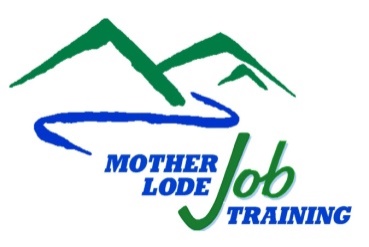 PERFORMANCE REPORT REQUIRED DATAReporting Year 				BOARD APPROVED PROVIDER (ETP)PERFORMANCE REPORT REQUIRED DATAReporting Year 				For ETP Provider Required Data FieldsFor ETP Provider Required Data FieldsInstitution NameBoard Approved StatusNew                       RenewalCheck all that apply to this institution:
“For profit institution”_______      “Sole Proprietor”______      “Non-profit institution”_______            “Limited Liability Corporation (LLC)”_____        “Publicly traded institution”_______    “Partnership”______ Corporation_____________Check all that apply to this institution:
“For profit institution”_______      “Sole Proprietor”______      “Non-profit institution”_______            “Limited Liability Corporation (LLC)”_____        “Publicly traded institution”_______    “Partnership”______ Corporation_____________Main Contact NameMain Contact Phone NumberSocial Security NumberStreet AddressCity, State, Zip CodeNumber of Satellite LocationsSatellite Location AddressSatellite Location City, State, Zip CodeInstitution accredited by accrediting agency/agencies recognized by the United States Department of Education?Yes           NoIf your institution has specialized accreditation from a recognized United States Department of Education approved specialized/programmatic accreditor, list the accreditation.Has any accreditation agency taken any final disciplinary action against this institution?Yes           NoIf Yes, please submit a paper copy of the action.Is your institution receiving funds from the Workforce Innovation and Opportunity Act (WIOA) Program?Yes           NoDoes your institution participate in, or offer any other government or non-governmental financial aid programs? (i.e. vocational rehab, private grants/loans, institutional grants/loans). Yes           NoIf yes, please provide the name of the financial aid program:Number of Diploma or Certificate Programs Offered?For ETP Provider Required Data Fields PER PROGRAMFor ETP Provider Required Data Fields PER PROGRAMProgram Training TitleLocation AddressLocation City, State, Zip CodeDescription of Training Provided:Description of Training Provided:Degree/Program LevelIndicate the level of degree for the program (e.g., Masters, Bachelor, Associate, Diploma, Vocational Certificate, License)Program LengthProgram Pre-RequisitesTotal Program Costs (attach detailed program cost breakdown)Number of students entered into trainingNumber of successful completionsNumber of placements in employmentNumber of placements in training related employmentNumber of credentials obtained